Istituto per il Sistema Produzione Animale in Ambiente Mediterraneo   (ISPAAM)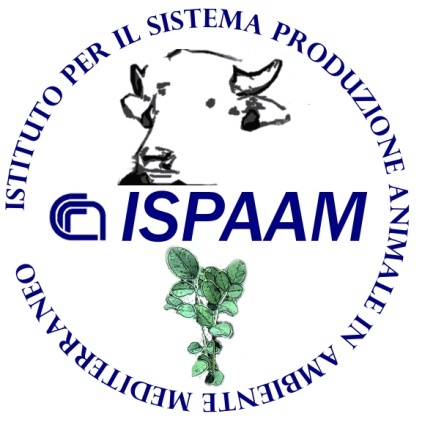 Sede: 	                Piazzale E. Fermi n.1, 80055 Portici (NA); Tel. +39-06 4993 27500 		                www.ispaam.cnr.itPEC: protocollo.ispaam@pec.cnr.it		Traversa La Crucca, 3 - Loc. Baldinca, 07040 - Li Punti,  Sassari			Tel. +39-079-2841601; +39-079-2841602; Fax +39-079-2841699  			E-mail: istituto.sezione@ispaam.cnr.itORDINE DI MISSIONE N. ________  DEL ___/___/____Richiedente (cognome e nome) _____________________, Matricola ____________, Cod. Terzo SIGLA__________Luogo e Data di nascita ________________________, Codice Fiscale_____________________________________Residenza ________________________________________ in Via _______________________________________Domicilio Fiscale (se diverso da residenza)   __________________________________________________________Datore di lavoro _________________________________________________________________________________Qualifica  __________________________________ - Livello/Parametro ____________________________________Oggetto della Missione __________________________________________________________________________ Località _______________________________ Italia -  Estero, Data ____________________________________  In caso di località estera, barrare il trattamento di missione  richiesto:  Rimborso Documentato -  Trattamento alternativo di missione.Inizio missione: --/--/---- Ore --:00    Fine missione: --/--/-- Ore --:00 Durata Presunta Giorni: _Obbligo di Rientro Giornaliero    SI      NO         -        Distanza da Sede di Servizio: Km. __________________ Autorizzazione e relativa motivazione per eventuale uso di mezzo proprio o taxi: _______________________________________________________________________________________________ Altre Disposizioni: ________________________________________________________________________________________________LA SPESA GRAVERA’: Progetto_____________ Voce di bilancio ______________G.A.E. n°  __________________Anticipazioni Monetarie ricevute dal CNR: Nessuna    Con Mandato CNR   n° _____di €____________________ Altre Spese di Missione anticipate dall’ Agenzia Viaggi (es. Albergo, Biglietti Aerei / Ferroviari): AVVERTENZE:AI FINI DELL’AMMISSIONE A PAGAMENTO DELLA MISSIONE, IL PRESENTE MODULO E QUELLO DI RICHIESTA DI RIMBORSO DEVONO ESSERE COMPILATI INTEGRALMENTE DEPENNANDO EVENTUALI DIZIONI CHE NON INTERESSANO.LE SPESE NON DOCUMENTATE NON POSSONO VENIRE RIMBORSATE. PER SPESE EFFETTUATE IN VALUTA, OVE NON SIA ALLEGATA DISTINTA BANCARIA DI CAMBIO, IL RIMBORSO E’ DISPOSTO AL CAMBIO VIGENTE ALLA DATA D’INIZIO MISSIONE.          Il Responsabile del Progetto _________________________      